Kostengutsprache für Dienstleistungen durch travailPLUSZuweisende StelleInstitution	     	Bezugsperson	     Adresse	     	PLZ und Ort	     Telefon/Handy	     	E-Mail	     Teilnehmende Person Herr	 FrauName	     	Vorname	     Adresse	     	PLZ und Ort	     Telefon/Handy	     	E-Mail	     Geburtsdatum	     	AHV-Nr.	     Unfallversichert	 ja	 nein	Wenn nein, empfehlen wir dies über die Krankenkasse abzuschliessen.			Teilnehmer/innen sind nicht unfallversichert über travailPLUS.Wenn ja, bei welcher Krankenkasse	     AngebotGewünschtes Angebot (Mehrfachauswahl möglich): Belastbarkeitstraining / Potentialabklärung 	CHF 1'700.- pro Monat Aufbau-, Arbeitstraining 	CHF 1’300.- pro Monat Individuelles Coaching 	CHF 150.- pro Stunde Supported Employment 	CHF 150.- pro StundeGewünschtes Pensum	     %	Programmstart ab	     Auftrag und ZielvorstellungVertragsdauerDauer des gewählten Angebots nach Absprache. Arbeitsbeginn, Arbeitstage und-stunden werden nach den Schnuppertagen festgelegt.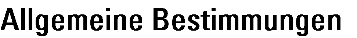 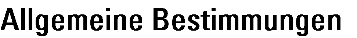 In der Rekrutierungsphase wird die teilnehmende Person zu einem Vorstellungsgespräch und 3 aneinander folgenden Schnuppertagen eingeladen. Nach den Schnuppertagen wird in einem Auswertungsgespräch entschieden, ob die teilnehmende Person das Programm startet oder die Schnuppertage verlängert werden.Die Spesen müssen von der zuweisenden Stelle übernommen werden.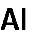 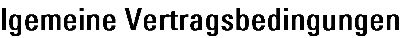 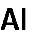 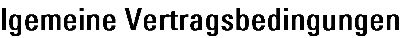 Siehe BeiblattZuweisende Stelle	travailPLUSOrt, Datum	Ort, DatumUnterschrift zuweisende Stelle	Unterschrift travailPLUS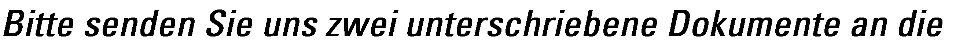 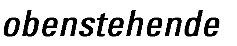 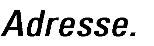 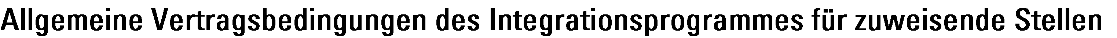 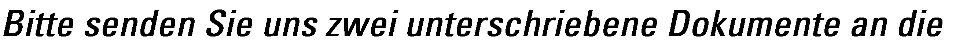 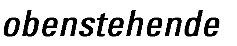 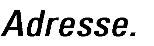 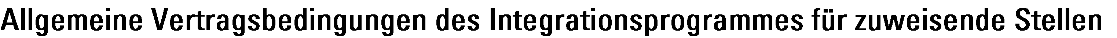 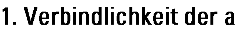 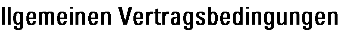 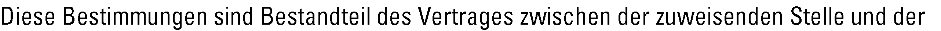 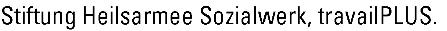 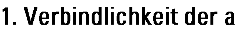 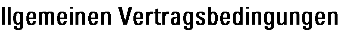 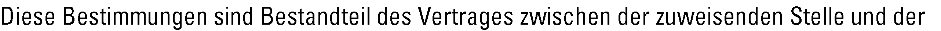 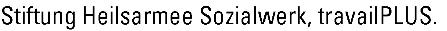 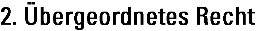 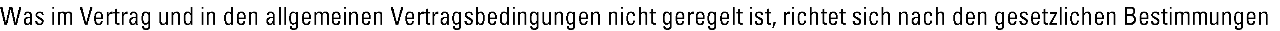 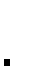 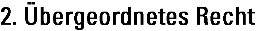 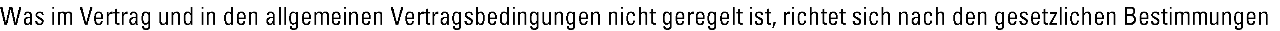 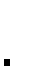 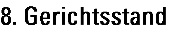 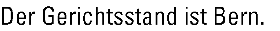 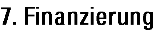 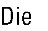 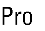 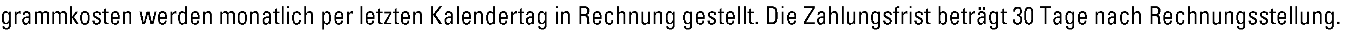 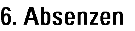 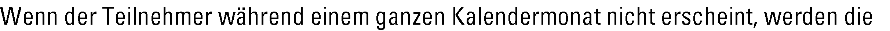 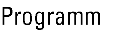 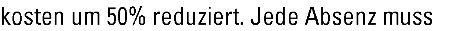 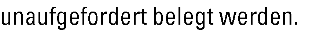 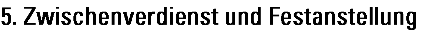 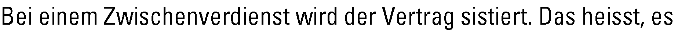 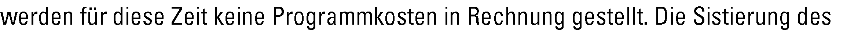 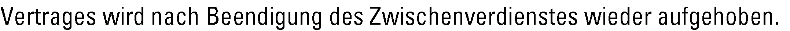 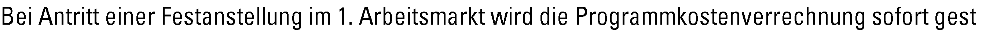 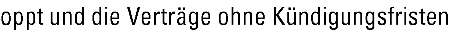 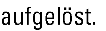 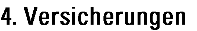 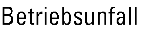 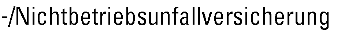 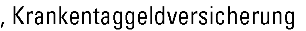 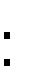 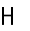 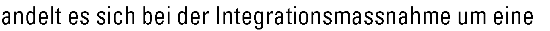 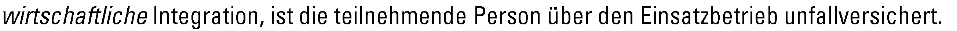 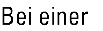 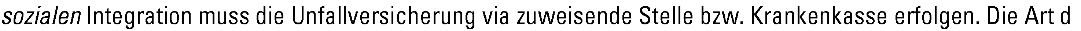 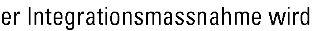 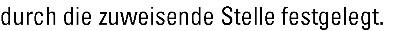 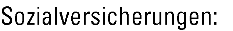 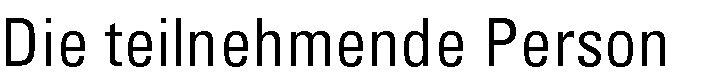 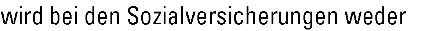 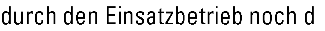 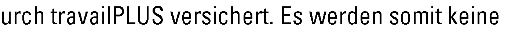 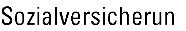 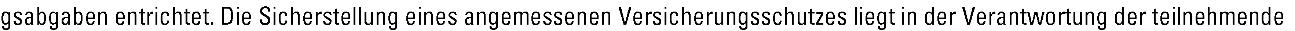 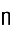 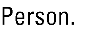 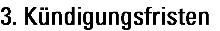 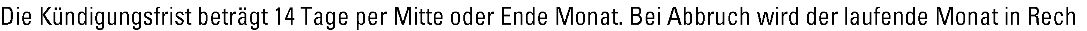 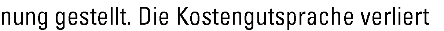 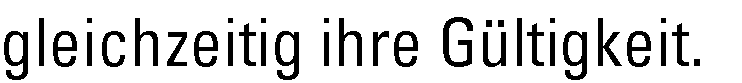 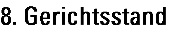 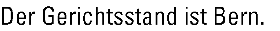 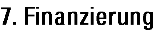 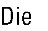 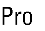 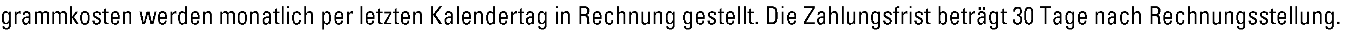 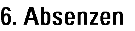 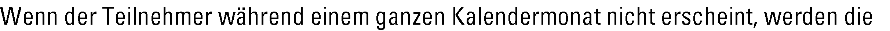 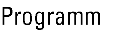 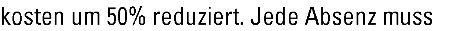 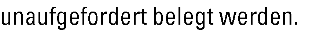 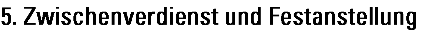 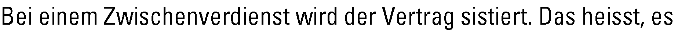 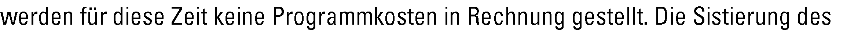 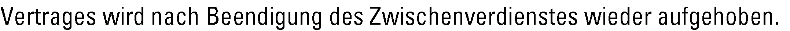 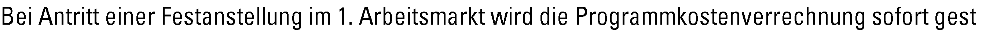 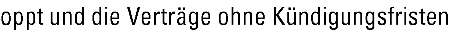 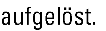 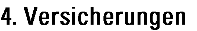 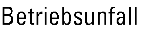 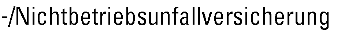 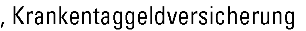 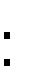 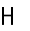 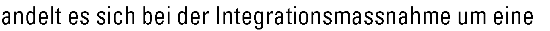 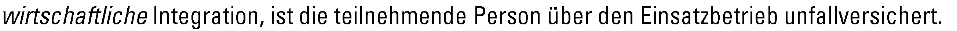 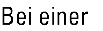 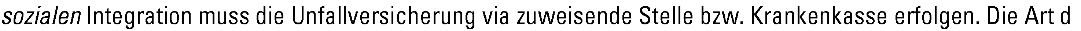 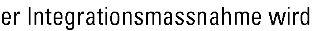 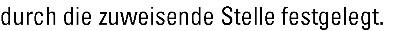 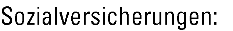 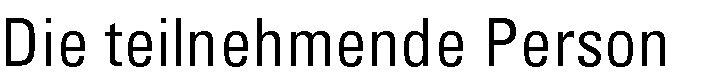 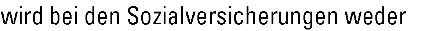 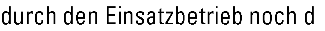 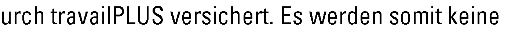 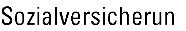 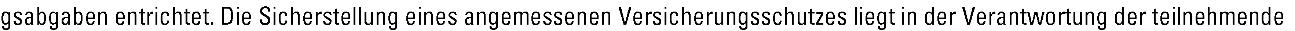 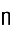 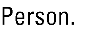 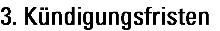 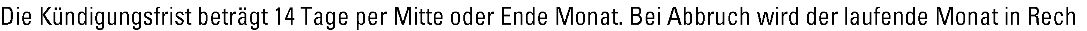 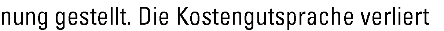 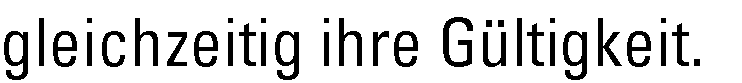 